Sehr geehrte/-r Patient/-in,
es ist unser Ziel, Sie optimal zu behandeln. Dazu benötigen wir vorab ein paar Informationen zu Ihrer Person und zu Ihren Beschwerden. Die Fragen beziehen sich dabei auf Ihr Hauptproblem.
Alle Informationen unterliegen der Schweigepflicht und werden nicht weitergegeben. Vielen Dank!Name:	   Alter:  								Beruf:  							  Sport/Hobby: 							Datum, Unterschrift: 											Wo haben Sie ihre Probleme (bitte einzeichnen/einkreisen)?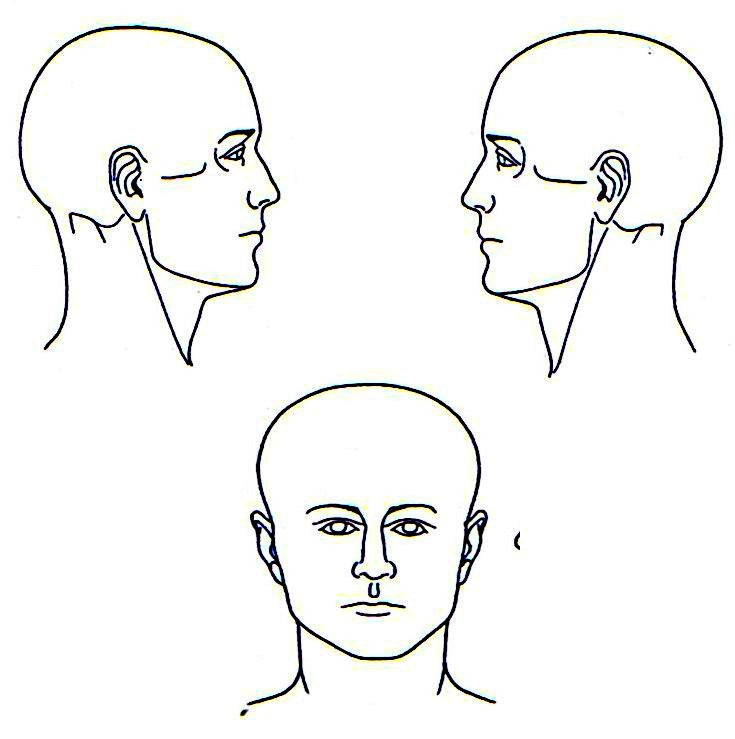 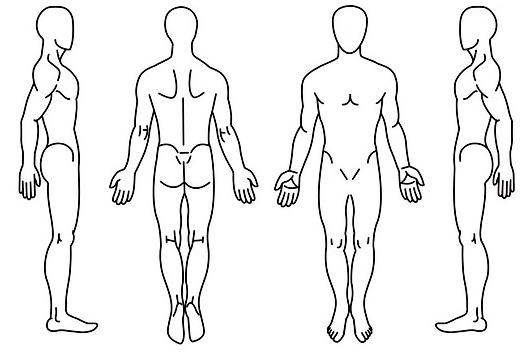 Haben Sie Schmerzen?											ja    nein  Ist Ihre Beweglichkeit verändert?										ja     nein  Ist Ihre Sensibilität verändert (Brennen, Kribbeln, Taubheit, Überempfindlichkeit, Nadeln)?			ja     nein  Ist Ihre Kraft verändert (Kraftlosigkeit, Lähmung)?								ja     nein  Was sind Ihre Hauptbeschwerden im Alltag?				Wie lange haben Sie Ihre Beschwerden schon?	 										a) Was verbessert Ihre Beschwerden? (bitte einkreisen)
b) Was verschlechtert Ihre Beschwerden? (bitte unterstreichen)

Aktivität, Ruhe, Liegen, Sitzen, Aufstehen, Bücken, Beugen, Stehen, Gehen, Laufen, Heben, Tragen, Überkopfarbeit, Greifen, Arbeit, Hobby, Sport, morgens, mittags, abends, Sonstiges: 								Wie stark sind Ihre Schmerzen aktuell?		 	   0 – 1 – 2 – 3 – 4 – 5 – 6 – 7 – 8 – 9 – 10						(kein Schmerz)				(maximaler Schmerz)Zur Beantwortung der Fragen 10-18 denken Sie bitte nur an die vergangenen zwei Wochen:Wie stark waren Ihre Schmerzen im Durchschnitt betrachtet? 0 – 1 – 2 – 3 – 4 – 5 – 6 – 7 – 8 – 9 – 10						(kein Schmerz)				(maximaler Schmerz)Sind Sie oft unsicher, wie Sie mit Ihrem Schmerzzustand umgehen sollen?				ja     nein  Haben Sie sich in den vergangenen zwei Wochen stark durch Ihre Schmerzen gestört gefühlt?		ja     nein  Konnten Sie aufgrund Ihrer Schmerzen nur kurze Wege gehen?					ja     nein  Hatten Sie störende Gelenk- oder Muskelschmerzen an mehr als einem Körperteil?			ja     nein  Denken Sie, dass Ihr Zustand lange anhalten wird?							ja     nein  Haben Sie andere bedeutsame Gesundheitsprobleme?						ja     nein  Haben Sie sich in den letzten zwei Wochen aufgrund von Schmerzen niedergeschlagen oder
depressiv gefühlt?											ja     nein  Denken Sie, dass es für jemanden in Ihrem Zustand schädlich ist, körperlich aktiv zu sein?		ja     nein  Haben Sie Ihre derzeitige Schmerzproblematik seit 6 Monaten oder länger?				ja     nein  Weist Ihr Schmerz einen der folgenden Merkmale auf? 
Brennen: 											ja     nein  
Gefühl einer schmerzhaften Kälte: 								ja     nein  
Elektrische Schläge: 										ja     nein  Treten die folgenden Beschwerden zusammen mit den Schmerzen im selben Körperbereich auf?
Kribbeln: 											ja     nein  
Piksen: 											ja     nein  
Taubheitsgefühl: 										ja     nein  
Juckreiz: 											ja     nein  Haben Sie Ihre Beschwerden: permanent/mit Unterbrechungen? (bitte einkreisen)Sind Ihre Beschwerden: besser werdend/gleich bleibend/schlechter werdend/variabel? (bitte einkreisen)Haben Sie aktuell Ruhe-/Nacht-/Dauerschmerzen? (bitte einkreisen)						ja     nein  Leiden Sie unter Kopfschmerzen, Gang- oder Gleichgewichtsstörungen, Blasenschwäche,			ja     nein  
Schwindel, Übelkeit, Ohnmachtsanfällen, Benommenheit, Fieber, extremes nächtliches Schwitzen,
Schluckbeschwerden oder Doppelbilder? (bitte einkreisen)	Leiden sie unter Seh-, Sprech-, Hörprobleme, Inkontinenz, Verstopfungen, morgendliche Steifheit, 		ja     nein  
leichte Blutergüsse, Kurzatmigkeit oder Krämpfe? (bitte einkreisen)Sind Sie Asthmatiker/in, Diabetiker/in, haben Sie Osteoporose oder andere Erkrankungen? (bitte einkreisen)	ja     nein  Nehmen Sie momentan Medikamente ein (Kortison, Blutverdünner, Betablocker, usw.)?			ja     nein  Hatten Sie jemals einen Tumor oder eine Krebserkrankung? 						ja     nein  Haben Sie in den letzten Wochen unerwartet abgenommen? 						ja     nein  Hatten Sie einen Unfall/Trauma/Sturzattacke/OP, der im Zusammenhang mit ihren Beschwerden stehen könnte?	ja     nein  Rauchen Sie?											ja     nein  Bewegen Sie sich pro Woche
a)	150 Minuten bei niederer Intensität (Herzfrequenz erhöht, Reden ist noch möglich)?			ja     nein  
b)	75 Minuten bei höherer Intensität (Herzfrequenz erhöht, Reden wird unmöglich)?			ja     nein  Machen Sie 2x in der Woche Krafttraining?							ja     nein                                                                                                                                                Haben Sie Schwierigkeiten einzuschlafen?							ja     nein                                                                                                                                                Können Sie nachts durchschlafen?								ja     nein  Welche Maßnahmen zur Diagnostik oder Therapie wurden bisher durchgeführt? Röntgen/Computertomographie/Kernspintomographie/Spritze/Massage/Physiotherapie/Training/Anderes (bitte einkreisen)Was sind Ihre Erwartungen und Ziele für die Therapie?																						Therapeut: 												